HATHERSAGE PARISH COUNCILClerk – Mr. Steve Wyatt, Heart of Hathersage, Main Road, Hathersage, Derbyshire, S32 1BBMob: 07 432 422 470 Email: clerk@hathersageparishcouncil.gov.uk  28th January 2021To the Members of Hathersage Parish Council.Dear Councillor, You are summoned to attend the on-line meeting of Hathersage Parish Council at 7:30pm on Tuesday 2nd February 2021. Join Zoom Meeting https://us02web.zoom.us/j/82000461377?pwd=Y0w5WHZpaUYrLzg3YU5BdExUUkFCdz09  Meeting ID: 820 0046 1377, Passcode: 345710. For audio only dial 0203 901 7895 followed by the meeting ID, calls charged at your providers rate for UK national calls.The Agenda for the meeting is set out below.Yours sincerely,Clerk for Hathersage Parish Council  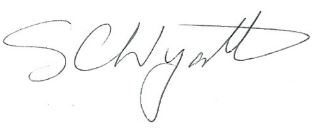 AGENDA1To receive apologies for absence.2To decide any variation in the order of business.3Declaration of Members Interests.4Public Participation.a)A period of not more than ten minutes will be made available for members of the public and Members of the Council to comment on any matter. b)If the Police Liaison Officer, a County Council or District Council Member is in attendance they will be given the opportunity to raise any relevant matter.5Confirmation of Minutes of HPC meeting of 5th January 2021 and to note any matters arising.  6Financial Matters – RFO’s Report.6.1To Receive statement of accounts.6.2To approve accounts for payment.6.3To note account scrutiny arrangements and approve signatories for 2nd March meeting from the agreed schedule to approve and pay wages and any urgent items between this and the 2nd March meeting.6.4To agree the pay arrangements for the incoming clerk and to agree the outgoing clerk’s remuneration.6.5Bhayani contract renewal.6.6Bank balances.6.7Internal control checks.6.8HPBC pool contribution.6.9Approval of budget/precept for 2021/2022.6.10Pool Café lease.6.11Review and re-approval of the Scheme of Delegation.Break for King George’s Field business.Committees and Working Groups7Swimming Pool Committee. To receive minutes of meeting 12th January 2022.7.1Alternative pool heating option report – Cllr. Hill.8Recreation Committee. To receive minutes of the meeting 19th January 2021.8.1Confidential item - Bowling Green access.9Planning Committee – To receive minutes of recent meetings.10Amenities Committee – To receive minutes of the meeting 19th January 2021.10.1Parish Land at Hathersage Booths.10.2Butcher’s car park lease.10.3To discuss a BBQ ban in light of quarry fire actions.11Transport Committee – To receive minutes of any recent meeting.11.1Proposed TRO.11.2DCC Bus Stop proposal.12HR Committee – To receive minutes of recent meetings 12th January 2021.12.1To agree the appointment of the incoming clerk following interviews.13Website Update – To receive any report of the Website Working Group.14Burial Ground Committee – To receive minutes of recent meetings.15Clerk’s Report/Correspondence –                                    15.1Proposed letter by PPPF to local MPs re: PDNPA funding.16Village Matters17Memorial Hall - To receive Memorial Hall Management Committee Minutes.18To note DALC circulars and other items circulated.19To confirm the next HPC on-line meeting will be at 7.30 pm Tuesday 2nd March 2021.20To note items for the 2nd March 2021 agenda.